                  		      บันทึกข้อความ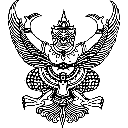 ส่วนราชการ   …………………………………………………………  โทร ……………………ที่   อว.๐๖๓๐........./..........      	วันที่  ...............................เรื่อง   ขออนุมัติดำเนินโครงการ กิจกรรม และงบประมาณ ตามแผนปฏิบัติการของหน่วยงาน         	ประจำปีงบประมาณ พ.ศ. …..เรียน	อธิการบดี		ด้วย ……(ชื่อหน่วยงาน)……………  ได้ดำเนินการจัดทำแผนการดำเนินงานโครงการและกิจกรรม ประจำปีงบประมาณ พ.ศ. ………… และได้รับการอนุมัติจากมหาวิทยาลัยเรียบร้อยแล้ว	ในการนี้ ขออนุมัติดำเนินกิจกรรม ………………(ชื่อ)…………………… รหัส …………………….ภายใต้โครงการ ……..(ชื่อ) …….. รหัส ……………………. ผู้เสนอโครงการ ……(ระบุชื่อ-นามสกุล) …………………….. งบประมาณที่บรรจุในระบบบัญชี 3 มิติ จำนวน ……………. บาท (…………ตัวอักษร………………………….) จากแหล่งงบประมาณ …….(แผ่นดิน/รายได้/กองทุน/อื่น ๆ ระบุ ) …….จำแนกเป็นหมวดรายจ่าย และปรากฏในแบบฟอร์มดำเนินงานเสนอขออนุมัติกิจกรรม (กนผ. 04) ดังเอกสารแนบ ดังนี้   1. งบบุคลากร จำนวน ……………….………….. บาท		2. งบดำเนินงาน จำนวน …………………………..บาท จำแนกเป็นตอบแทน ……………………..  บาทใช้สอย …………………………  บาทวัสดุ …………………………….  บาทค่าสาธารณูปโภค ………….   บาท		3. งบอุดหนุน (ระบุ) อุดหนุนบุคลากร/ดำเนินงาน/ยุทธศาสตร์มรภ.พัฒนาท้องถิ่น/
การจัดการศึกษาขั้นพื้นฐาน ฯลฯ                          จำนวน………………………………… บาท จำแนกเป็นตอบแทน ……………………..  บาทใช้สอย …………………………  บาทวัสดุ …………………………….   บาท4. งบรายจ่ายอื่น จำนวน …………………………..บาท จำแนกเป็นตอบแทน ……………………..  บาทใช้สอย …………………………  บาทวัสดุ …………………………….   บาท5. งบที่ดินและสิ่งก่อสร้าง จำนวน …………………………..บาท จำแนกเป็นครุภัณฑ์ จำนวน ………. รายการ  จำนวน ……………………..  บาทที่ดินและสิ่งก่อสร้าง จำนวน ………………รายการ  จำนวน  ……………………  บาทจึงเรียนมาเพื่อโปรดพิจารณา 					       ลงชื่อ …………………………………… คณบดี/ผู้อำนวยการ                                                                  (……………………………………)